Sermon Notes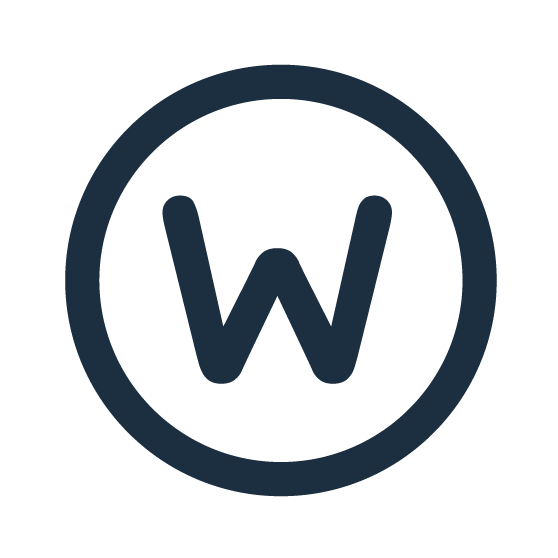 5 Anchors for Our Soul In Troubled WatersPastor Ron WoodMay 3, 2020Scripture5 Anchors for Our Soul In Troubled Waters5 Things You Can Trust when the Storms Hit.1 John 5:13-21Alligators and Buckets of Rocksscientia est potentiaKnowledge is Power.Latin Paraphrase of Francis Bacon- Bacon stated that he had three goals:to uncover truth, to serve his country,and to serve his church.Key Word Today:    2 Different WordsKnow to perceive factsKnow in a relationship.Trust = Good Behavior over a Long Period of Time.Our lives are Well-Anchored whenWe Trust God by Knowing Things about our livesthat are Rooted in Him.5 Anchors for Our Soul In Troubled Waters5 Things You Can Trust when the Storms Hit.1.  We Can Know We Have Eternal Life.  	5:132.  We Can Know God Answers Prayer.  	5: 14-173.  We Can Know Victory Over Sin.   		5:184.  We Can Know We Belong to God. 		5:19 5.  We can Know Him Who is True.		5:20Summary of it All:					5:2121 Dear children, keep yourselves from idols.	Idols Don’t Work.	Because 	Idols Defraud.Our lives are Well-Anchored whenWe Trust God by Knowing Things about our livesthat are Rooted in Him.Sermon Notes5 Anchors for Our Soul in Troubled WatersPastor Ron WoodMay 3, 2020Scripture5 Anchors for Our Soul In Troubled Waters5 Things You Can T___________ when the Storms Hit.1 John 5:13-21Alligators and Buckets of Rocksscientia est potentiaK_____________ is P____________.Latin Paraphrase of Francis Bacon- Bacon stated that he had three goals:to uncover t_________, to serve his c______________,and to serve his c_____________.Key Word Today:    2 Different WordsKnow to p_________________ factsKnow in a r________________.Trust = Good B_________ over a Long Period of T_____.Our lives are Well-Anchored whenWe T___________ God by K_____________ Things about our livesthat are R__________ in Him.5 Anchors for Our Soul in Troubled Waters5 Things You Can Trust when the Storms Hit.1.  We Can Know We Have E______ L____.  	5:132.  We Can Know God A________ P_____.  	5: 14-173.  We Can Know Vi_________ Over S___.   	5:184.  We Can Know We B_______to G_____. 	5:19 5.  We can Know H______ Who is T______.	5:20Summary of it All:					5:2121 Dear children, keep yourselves from idols.	Idols D__________ W___________.	Because 	Idols D_______________.Our lives are Well-Anchored whenWe T___________ God by K_____________ Things about our livesthat are R__________ in Him.